Weekly Calendar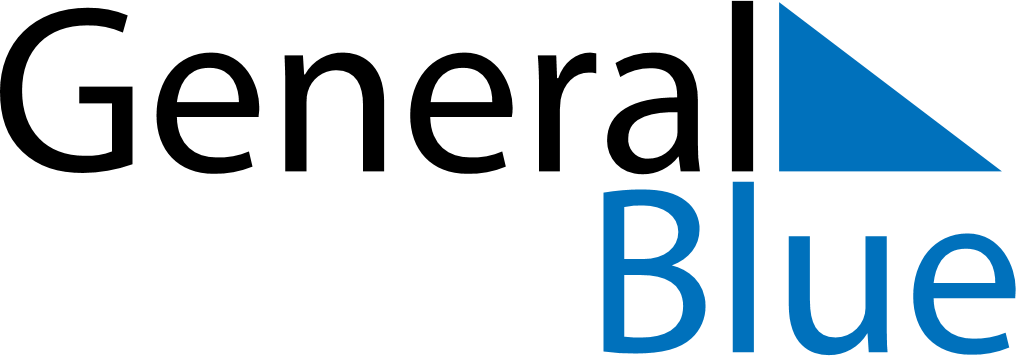 August 20, 2023 - August 26, 2023Weekly CalendarAugust 20, 2023 - August 26, 2023SundayAug 20MondayAug 21TuesdayAug 22WednesdayAug 23ThursdayAug 24FridayAug 25SaturdayAug 26MY NOTES